Российская ФедерацияРостовская областьСальский районСОБРАНИЕ ДЕПУТАТОВСандатовского сельского поселенияРЕШЕНИЕОб утверждении схемы избирательных округов для проведения выборов депутатов Собрания депутатов Сандатовского сельского поселенияПринято Собранием депутатовСандатовского сельского поселения					26.02.2016	В соответствии со статьей 8 Областного закона от 08.08.2011 года № 645-ЗС «О выборах депутатов представительных органов муниципальных образований в Ростовской области» Собрание депутатов Сандатовского сельского поселениярешило:Утвердить схему избирательных округов для проведения выборов депутатов Собрания депутатов Сандатовского  сельского поселения четвертого созыва (прилагается).Обнародовать схему избирательных округов  в соответствии с требованиями Устава муниципального образования «Сандатовское сельское поселение»,  в том числе на официальном сайте  Администрации Сандатовского сельского поселения в сети Интернет, включая её графическое изображение, не позднее чем через пять дней.Предоставить настоящее решение в Территориальную избирательную  комиссию Сальского района Ростовской области.Контроль за исполнением настоящего решения возложить на постоянную комиссию Собрания депутатов Сандатовского сельского поселения по местному самоуправлению и социальной политике.Глава Сандатовского сельского поселения				Н.И.Сероштанс. Сандата26.02.2016№ 154				Приложение 1 к решению Собрания депутатов Сандатовского сельского поселения от  26.02.2016 № 154Схема избирательных округов по выборам депутатов Собрания депутатов Сандатовского сельского поселения четвертого созываИзбирательный округ № 1 – многомандатный (2 мандата)Территориальная избирательная комиссия Сальского района - г. Сальск, ул. Ленина, 22Границы: часть  территории  с.Сандата, расположенная севернее реки Большая Сандата.                 Количество избирателей – 708.Избирательный округ № 2 – многомандатный (7 мандатов)Территориальная избирательная комиссия Сальского района - г. Сальск, ул. Ленина, 22Границы: часть территории с.Сандата южнее реки Большая Сандата (2315 избирателей), х.Крупский (95  избирателей).                 Количество избирателей –2 410 .Избирательный округ № 3 – многомандатный (4 мандата)Территориальная избирательная комиссия Сальского района - г. Сальск, ул. Ленина, 22Границы: территория с. Березовка.                 Количество избирателей – 1196.Приложение 2 к решению Собрания депутатов Сандатовского сельского поселения от 26.02.2016 № 154Графическое изображение схемы избирательных округов по выборам депутатов Собрания депутатов Сандатовского сельского поселения четвертого созыва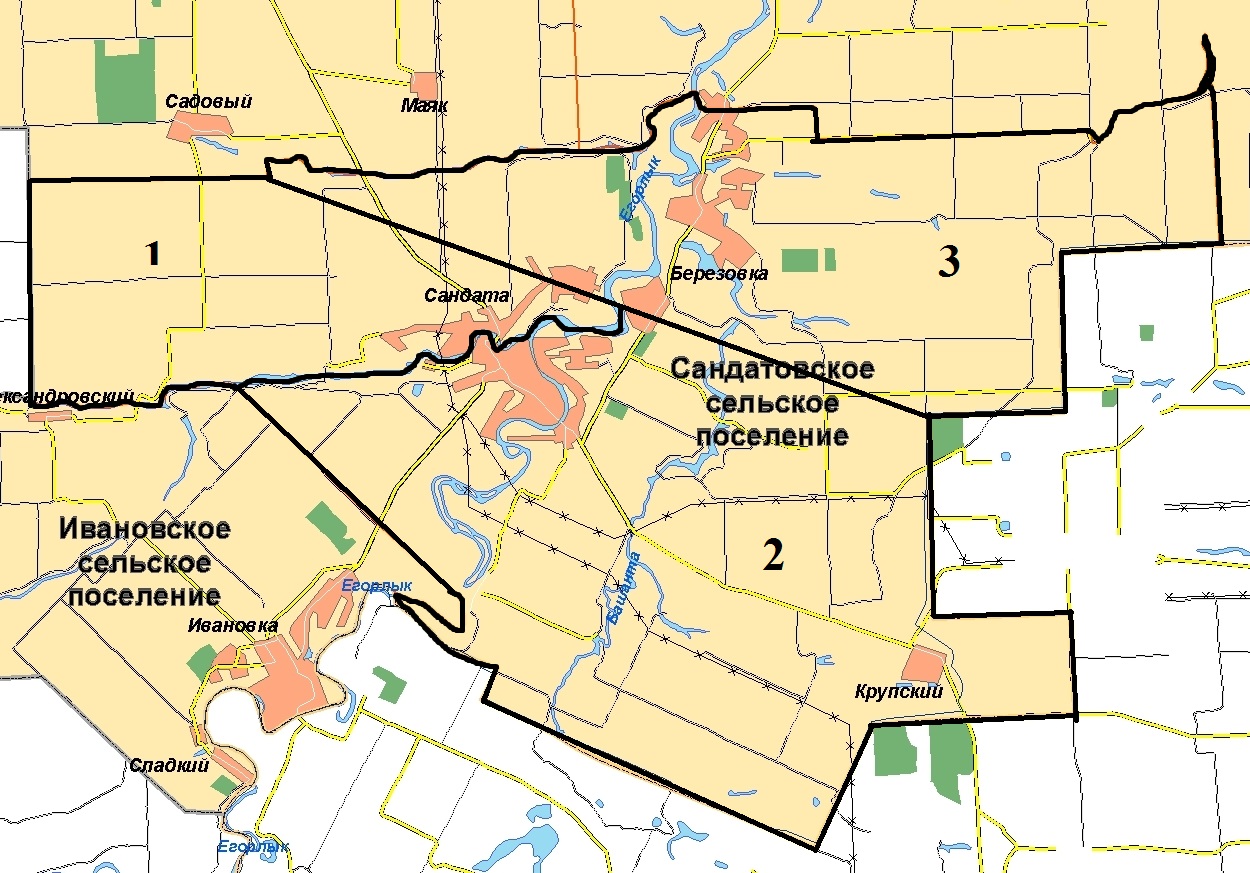 